KLASA: 112-02/17-01/3URBROJ: 2170/1-06-02/2-17-5Rijeka, 03. studenoga 2017.Pročelnik Ureda Županije Primorsko-goranske županije, temeljem članka 19. Zakona o službenicima i namještenicima u lokalnoj i područnoj (regionalnoj) samoupravi („Narodne novine“ broj 86/08 i 61/11), objavljuje slijedećeUPUTE I OBAVIJESTI KANDIDATIMA / KANDIDATKINJAMAkoji podnose prijavu na JAVNI NATJEČAJ ZA PRIJAM U SLUŽBU UURED ŽUPANIJE PRIMORSKO-GORANSKE ŽUPANIJEna radno mjesto:VIŠI STRUČNI SURADNIK / VIŠA STRUČNA SURADNICA ZA WEB STRANICE I PROMOCIJU, 1 izvršitelj /  izvršiteljica na neodređeno vrijeme uz obvezni probni rad u trajanju od tri mjesecaOPIS POSLOVA radnog mjesta „Viši stručni suradnik / Viša stručna suradnica za web stranice i promociju“: Tehnički prati, grafički oprema i održava županijsku web stranicu,Koordinira promotivne aktivnosti Županije,Vodi brigu o županijskoj foto dokumentaciji,Priprema grafičke materijale vezane uz županijske manifestacije,Upravlja sustavima elektroničke pošte i razmjene elektroničkih dokumenata, sudjeluje u upravljanju i uspostavi sustava baze podataka,Priprema podloge za postupke javne nabave u dijelu odnosa s javnošću,Sudjeluje u pripremi medijskih prezentacija Županijskih programa, te pripremi sadržaja i materijala za potrebe odnosa s javnošću, te pisanju izvješća s događaja, U dogovoru s voditeljem Službe uređuje web stranicu PGŽ i službenu facebook stranicu PGŽUređuje i (vodi) ažurira oglasnu ploču na sharepointu Osmišljava promidžbene aktivnosti u cilju prezentacije Županije, županijskih institucija i županijskih projekata,Pruža stručnu pomoć korisnicima informatičkih resursa u Uredu,Sudjeluje u osmišljavanju protokolarnih poklona i manifestacija od važnosti za Županiju, Osmišljava nastup Županije na sajmovimaObavlja stručne poslove vezane uz manifestacije i ostala događanja u kojima je Županija pokroviteljObavlja i ostale poslove koje mu povjeri voditelj Službe.II. PODACI O PLAĆI:Plaća je utvrđena Odlukom o koeficijentima za obračun plaća službenika i namještenika u upravnim tijelima Primorsko-goranske županije („Službene novine Primorsko-goranske županije“ broj 36/10, 12/11 i 36/14).Osnovnu plaću službenika raspoređenog na radno mjesto višeg stručnog suradnika čini umnožak koeficijenta složenosti poslova radnog mjesta koji iznosi 2,20 i osnovice za obračun plaće, uvećan za 0,5% za svaku navršenu godinu radnog staža.Osnovica za obračun plaće službenika i namještenika u upravnim odjelima  službama Primorsko-goranske županije utvrđena je Odlukom Župana i iznosi 4.840,00 kuna bruto.III. NAČIN OBAVLJANJA PRETHODNE PROVJERE ZNANJA I SPOSOBNOSTI KANDIDATA / KANDIDATKINJA:Maksimalan broj bodova koje kandidati / kandidatkinje mogu ostvariti na prethodnoj provjeri znanja i sposobnosti iznosi 20 bodova (10 bodova iz pisanog testiranja i 10 bodova temeljem provedenog intervjua).Prethodnoj provjeri znanja i sposobnosti mogu pristupiti samo kandidati / kandidatkinje koji ispunjavaju formalne uvjete natječaja i koji dobiju poseban pisani poziv na adresu navedenu u prijavi.Pisano testiranje kandidata / kandidatkinja sastoji se od općeg i posebnog dijela, sa ukupno 20 pitanja.Opći dio testiranja sastoji se od provjere poznavanja osnova ustavnog ustrojstva Republike Hrvatske, sustava lokalne i područne (regionalne) samouprave, službeničkih odnosa u lokalnoj i područnoj (regionalnoj) samoupravi, upravnog postupka i upravnih sporova, uredskog poslovanja i sustava Europske unije.Posebni dio testiranja sastoji se od provjere poznavanja zakona i drugih propisa vezanih uz djelokrug rada Ureda Županije Primorsko-goranske županije i opisa poslova radnog mjesta za čiju popunu je raspisan natječaj. Intervju se provodi samo s kandidatima / kandidatkinjama koji ostvare najmanje ili više od 50% bodova na provedenom pisanom testiranju.Vrijeme održavanja prethodne provjere znanja i sposobnosti objaviti će se najmanje 5 dana prije održavanja provjere na web stranici Primorsko-goranske županije www.pgz.hr i na oglasnoj ploči Ureda Županije Primorsko goranske županije na adresi Rijeka, Adamićeva 10.	Pravni i drugi izvori za pripremanje kandidata za testiranje jesu:	Opći dio:Ustav Republike Hrvatske (''Narodne novine'' broj 56/90, 135/97, 8/98 – pročišćeni tekst, 113/00, 124/00 – pročišćeni tekst, 28/01, 41/01 – pročišćeni tekst, 55/01 – ispr., 76/10, 85/10 – pročišćeni tekst i 5/14)Zakon o lokalnoj i područnoj (regionalnoj) samoupravi (''Narodne novine'' broj 33/01, 60/01 – vjerodostojno tumačenje, 129/05, 109/07, 125/08, 36/09, 150/11, 144/12,  19/13 – pročišćeni tekst i 137/15 - ispravak) Zakon o službenicima i namještenicima  u lokalnoj i područnoj (regionalnoj) samoupravi (''Narodne novine'' broj 86/08 i 61/11)Zakon o općem upravnom postupku (''Narodne novine'' broj 47/09)Zakon o upravnim sporovima (''Narodne novine'' broj 20/10, 143/12, 152/14, 94/16 i 29/17)Uredba o uredskom poslovanju (''Narodne novine'' broj 7/09)Sustav Europske unije (Službena internetska stranica Europske unije - europa.eu  http://europa.eu/index_hr.htm - institucije i tijela EU).Posebni dio:- Zakon o pravu na pristup informacijama („Narodne novine“ broj 25/13 i 85/15)- Zakon o medijima („Narodne novine“ broj 59/04, 84/11 i 81/13)- Uredba o djelokrugu, sadržaju i nositelju poslova certificiranja elektroničkih potpisa za tijela državne uprave („Narodne novine“ broj 146/04 i 80/08)- Zakon o elektroničkoj ispravi („Narodne novine“ broj 150/05)- Zakon o elektroničkoj trgovini („Narodne novine“ broj 173/03, 67/08, 36/09, 130/11 i 30/14)- Zakon o zaštiti osobnih podataka („Narodne novine“ broj 103/03, 118/06, 41/08 i 130/11)- Uredba o načinu pohranjivanja i posebnim mjerama tehničke zaštite posebnih  kategorija osobnih podataka („Narodne novine“ broj 139/04)- Pravilnik o sigurnosti i zaštiti zdravlja pri radu s računalom („Narodne novine“ broj 69/05 i 71/14)                                 P r o č e l n i k				                                                            v.r. Goran Petrc, prof.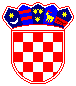         REPUBLIKA HRVATSKA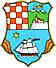   PRIMORSKO-GORANSKA ŽUPANIJA                                                Ured Županije